Str. Bozieni nr. 7, Bl 830, Sc. 2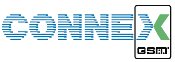 « MSC Bozieni CONNEX nu mai exista de cativa ani buni ! A fost în 97-98 (cand erau acolo containerele de StartUp), acum este o statie "chioara", doar numele a ramas ! »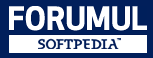 « VDF are MSC si în Drumul Taberei, ori la Romtelecom unde are si Cosmote (44°25'16.55"N/ 26° 2'16.31"E), ori pe un bloc in apropiere (44°25'12.41"N/ 26° 2'12.10"E - desi mi se pare cam anapoda sa ai MSC intr-un bloc obisnuit). »« Site-ul acesta de pe bloc nu e cu nimic mai special decat altele. Teoretic ar trebui sa aiba multe antene MW. Pe de alta parte era o poza pe forum cu cladirea Romtelecom, erau vreo trei piloneti incarcati cu antene MW, doi dintre ei apartinand Cosmote si Zapp iar al treilea spunea un coleg forumist ca ar fi Vodafone. Deci, zic eu, ar fi mai probabil sa se gaseasca acolo MSC-ul. »Toate astea sunt citatii de pe Softpedia. Este adevarat ca acest site seamana a ce vrei, numai a ditamai MSC-ul nu ! Este un simplu site GSM, cu câte 2 antene Kathrein Dualband/sector, conectate în clasicul mod al celor de la VDF pentru Bucuresti (una DualBand GSM/DCS, si a doua UMTS + un singur DX GSM), din asta deduc faptul ca site-ul emite si pe DCS…